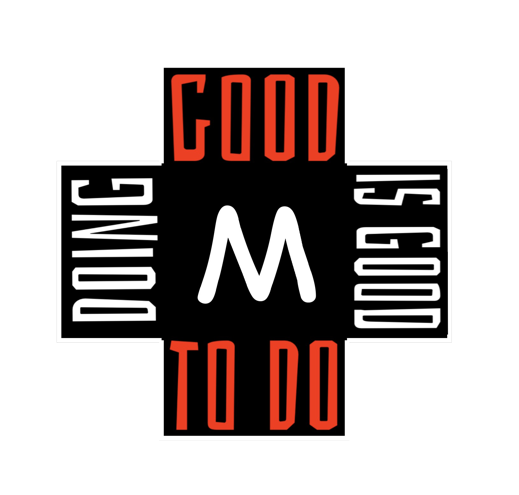 LaValla Weekend Packing ListClothing:Pack comfortable appropriate clothsT-shirts/shorts/jeans enough for 4 days Clothing for outside workYou will receive a t-shirt to wear MondaySneakers/Tennis Shoes must be worn.Toiletries:SoapShampooToothpasteToothbrushDeodorantBedding:We are very limited in extra so please remember!Twin Extra Long Bed SheetsPillow CaseTowelTrade – ables:Items with your school name/logo are fun to tradeT-ShirtsSweatshirtsExtra Money:Marist Young Adults will be selling the “Got Marist?” T-shirts for $20 each. As well as St. Marcellin Champagnat Medals for $5. Also Esopus shirts and apparel will be on sale. Follow @MaristYouthUSA on Instagram www.MaristYouth.com